TRABAJO 2º ESO 21 DE MAYO1º PÁGINA 151 EJERCICIOS 2 y 32º SOLUCIÓN DE LOS EJERCICIOS 7 y 8 DE LA PÁGINA 126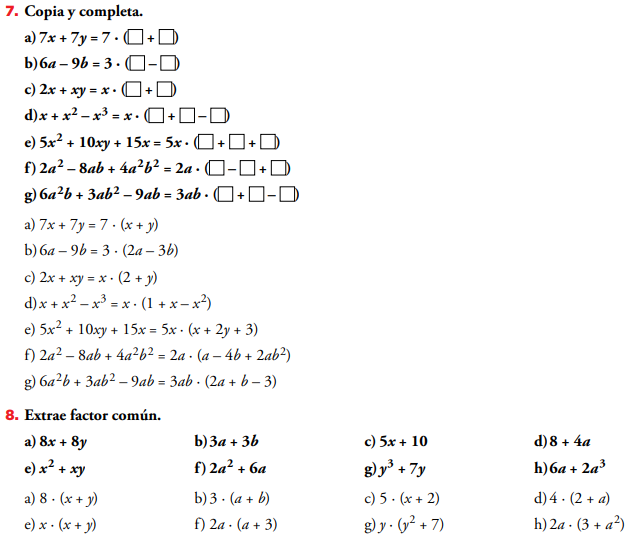 